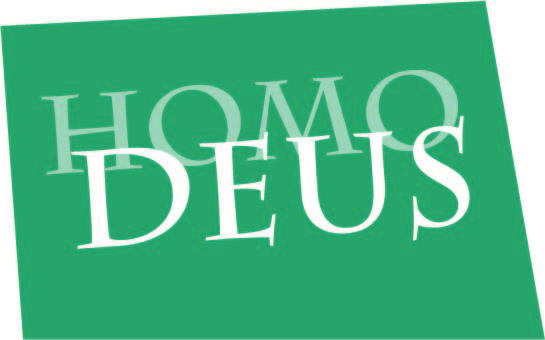 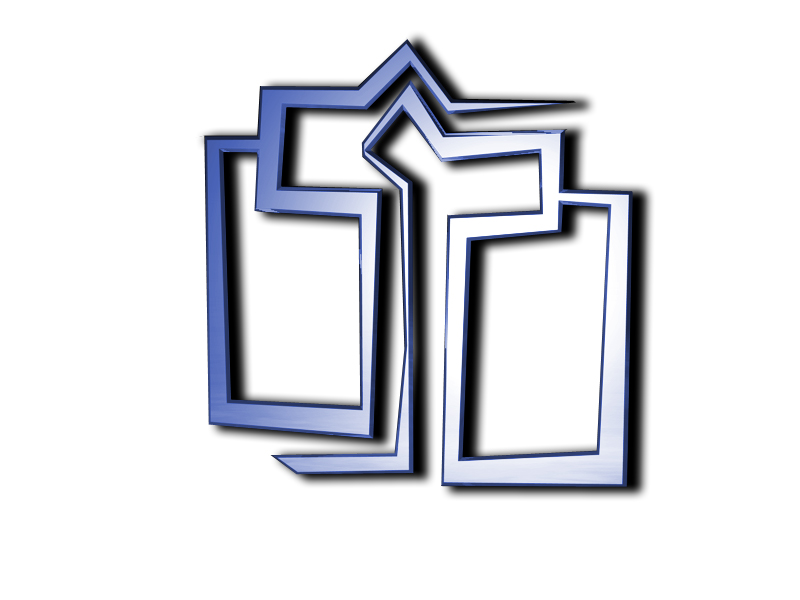 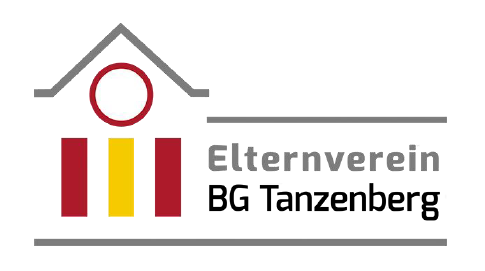 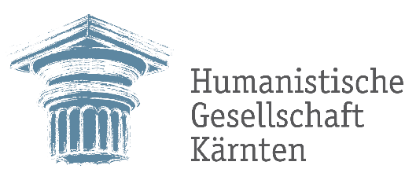 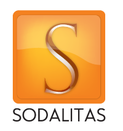 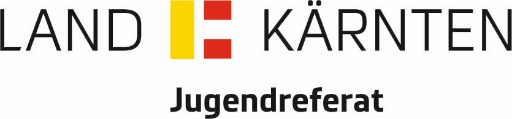 Certamen Latinum Graecumque MMXIX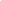 am BG Tanzenberg Am 27. Februar 2019 findet am BG Tanzenberg dasdiesjährige Certamen Latinum Graecumque unter dem Mottostatt. Dieser Bewerb bietet den TeilnehmerInnen die Möglichkeit, sich mit SchülerInnen anderer Schulen zu messen und eine Anerkennung für ihre Leistungen zu erhalten. Die SiegerInnen vertreten unser Bundesland beim Bundeswettbewerb im April 2019 in Cap Wörth.  Der Ablauf des Certamen ist folgendermaßen geplant:bis 08:40 Uhr:			Eintreffen der TeilnehmerInnen und BegleitlehrerInnen,  
				Begrüßung in der Aula von Tanzenberg09:00 – 10:40 Uhr:		Klausuren
ab 10.40 Uhr			Korrektur der Klausurarbeiten14:00 Uhr:			feierliche Siegerehrung in der Aula von Tanzenbergca. 15:30 Uhr:			Ende der VeranstaltungAlle Teilnehmenden werden zum Mittagessen ins Marianum eingeladen (genauer Zeitplan vor Ort).Die Nennung der TeilnehmerInnen möge bitte mittels beiliegendem Formular bis spätestens Freitag, den 1. Februar 2019 per Mail an scs@tanzenberg.at erfolgen.Für die An- und Abreise von Klagenfurt nach Tanzenberg und retour wird dankenswerterweise von Kollegin Hemma-Maria Kuttner ein Bus organisiert. Interessenten melden sich bitte bis spätestens Montag, den 4. Februar 2019 bei ihr unter 0664/1335209 oder per mail h-m.kuttner@aon.at .Folgende Punkte sind bitte zu beachten:Bitte die Angabe der Telefon-Nr. und der Email-Adressen der KandidatInnen nicht vergessen! Das erleichtert die Kontaktaufnahme für die Teilnahme an der Bundesolympiade.Bezugnehmend auf die Aussendung im Oktober 2018 teilen wir mit, dass vier Teilbewerbe ausgetragen werden, der Bewerb Latein Langform (7. und 8. Klasse), Latein Kurzform 7. Klasse, Latein Kurzform 
8. Klasse sowie Griechisch (7. und 8. Klasse).Dabei dürfen pro Schule insgesamt maximal vier SchülerInnen für die Kurzform (Aufteilungsschlüssel zwischen den beiden Bewerben KF-7.Kl. und KF-8.Kl.: 2/2,  3/1 oder 1/3, keinesfalls aber 4/0) sowie maximal drei für die Langform und ebenfalls drei TeilnehmerInnen für Griechisch antreten. Trotz der Erweiterungen im Kurzform-Wettbewerb können pro Schule insgesamt nur 6 SchülerInnen für die Lateinwettbewerbe angemeldet werden.Die Aufgabenstellung umfasst die Übersetzung eines Originaltextes (Umfang: ca. 100-130 Wörter) sowie die Bearbeitung von Interpretationsfragen, die Arbeitszeit beträgt für sämtliche Bewerbe 100 Minuten. Die Benützung des Wörterbuches ist gestattet. Ne obliti sitis → Wörterbuch und Füllfeder/Kugelschreiber mitnehmen!Wir würden uns sehr freuen, wenn alle Schulen Kärntens, an denen Latein bzw. Griechisch unterrichtet wird, an dieser Veranstaltung teilnehmen.Für weitere Informationen sowie Rückfragen stehen wir jederzeit gerne zur Verfügung (per Email an scs@tanzenberg.at oder ede@tanzenberg.at oder telefonisch unter 0676/4234321 oder 0664/5326251).Valete quam optime! Organisationsteam des BG TanzenbergMag. Astrid EderMag. Ursula SchöffmannMag. Hermann SchönthalerMag. Carmen TiefenbacherAnmeldeformular zum Certamen Latinum Graecumque MMXIXTeilnehmende Schule:    __________________________________________Bewerb Latein Langform (7. und 8. Klasse)Bewerb Latein Kurzform (7. Klasse)Bewerb Latein Kurzform (8. Klasse)Bewerb GriechischDer /die Begleitlehrer/in(nen):Mittagessen(V: vegetarisch, NV: nicht vegetarisch)Mittagessen(V: vegetarisch, NV: nicht vegetarisch)Mittagessen(V: vegetarisch, NV: nicht vegetarisch)VornameNachnamem/wTel.-Nr./emailKlasseVNVVornameNachnamem/wTel.-Nr./emailKlasseVNVVornameNachnamem/wTel.-Nr./emailKlasseVNVVornameNachnamem/wTel.-Nr./emailKlasseVNVVornameNachnameTel.-Nr./emailVNV